The Superhero Saves the Day!The superhero was crying in the backyard. He didn’t get his morning carrots as usual. But he wasn’t crying just because he didn’t get his carrot, but because he couldn’t help the poor helpless kitty cat out of the tree. He wanted to help the world by fighting crimes, but he couldn’t. He needed help but nobody would help him. He felt useless and thus he cried in the backyard. So much, that you can fill two whole pools! Imagine that. IMAGINE IT! NOW! As he cried and cried a little fairy flew in the back yard and said, “I am going to take your powers away for a week because you did not eat your daily carrot like you’re supposed to do!” So then she took his powers away and he cried even more now enough to fill four more pools! “Wimp.” Said the fairy and she flew away. “But now I can’t help that helpless little kitty cat! NOOOOOO!!!!!!” The town was helpless to, too many criminals, monsters, kitty cats stuck in trees, etc. Then out of nowhere a meteor shower began! I was panicking. I didn’t know what to do. I thinned for a while and I knew this place that is all medial that won’t break it. I told everybody can fit. I felt bad but I did save a lot of people, and I was even in the news.  I needed to do something but I was confused. I needed to tell the next day I saved my neighbor’s cat twice now. I felt good about myself. I was feeling stronger, a lot more powerful. I felt that I could rule, the world, but with good powers. I felt that I could save anyone, anywhere, any time, and anyhow. 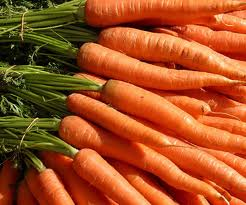 My day was also is getting better. I got my daily carrots, I saved someone from a building fire, and I fought a gang of chocolate bars, they are bad for you and for the world. “I hope I will soon get my powers back so I can help a lot of people” he said. The next day he save a lot of people he was wondering if his powers were coming back. But then the next day the fairy came.She gave the superhero back his powers and the superhero felt so good! He was so happy! He went around helping everybody! Young people, old people, and little kids. But one day, he ate too many carrots that he turned orange! After that, nobody knew what happened………    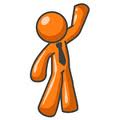 